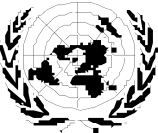 Conseil des droits de l'hommeForum Social11 – 12 octobre 2021Salle XVII, Palais des Nations, Genève, Suisse“BONNES PRATIQUES, SUCCÈS, LEÇONS APPRISES ET ENJEUX DE LA LUTTE CONTRE LA PANDÉMIE COVID-19, AVEC UN ACCENT SPÉCIAL SUR LA COOPÉRATION ET LA SOLIDARITÉ INTERNATIONALES, ET DANS UNE PERSPECTIVE DES DROITS DE L'HOMME”PROGRAMME DE TRAVAIL Lundi, 11 octobre 202110h00-10h30	Remarques d'ouvertureS. E. M. Abdul-Karim Hashim Mostafa, Président-Rapporteur du Forum socialS. E. Mme Nazhat Shameem Khan, Présidente du Conseil des droits de l'hommeMme Michelle Bachelet, Haut-Commissaire des Nations Unies aux droits de l'homme10h30-11h30	Panel d’ouverture: M. Jomo Kwame Sundaram, Conseiller principal, Khazanah Research Institute, Malaisie, chercheur invité, Initiative for Policy Dialogue, Columbia University
Les Objectifs de Développement Durable et la lutte contre le COVID-19Dr. Maria Guevara, Secrétaire médicale internationale, Médecins Sans Frontières
Les défis des personnes en premières lignes dans la lutte contre la pandémie de COVID-19Dr. Ala Alwan, Vice-président du Bureau du Groupe de travail des États membres sur le renforcement de la préparation et de la réponse de l'OMS aux urgences sanitaires.
Défis et enseignements tirés de la préparation et de la riposte aux pandémiesM. Obiora Chinedu Okafor, Expert indépendant sur les droits de l'homme et la solidarité internationale 
Droits humains et solidarité internationale dans la lutte contre le COVID-19 Mme Nafesha Richardson, activiste climatique et fondatrice de SPARK SVG
COVID-19, la justice climatique et les droits des générations futures11h30-13h00	Discussion générale 13h00-15h00	PAUSE DEJEUNER / Événements parallèles15h00-15h05	Spectacle en direct sur le thème “Coopération internationale et solidarité”, interprété par le UN Music Club à Genève (M. Damianos Serefidis, violon et M. Michael Wiener, piano/composition, personnel du HCDH)15h05-15h45	COVID-19 et droits civils et politiquesModérateur: M. Hérnan Vales, Conseiller Droits de l'Homme et Démocratie, Haut-Commissariat des Nations Unies aux droits de l'hommeMme Faith Kasina, coordinatrice du Centre pour la justice sociale de Kayole 
Le droit à la vie, l'égalité devant la loi et la liberté d'expressionMme Katerina Hadzi-Miceva Evans, Directrice exécutive, Centre européen pour le droit des organisations à but non lucratif 
COVID-19, espace civique et libertés fondamentalesMme Barbara Bernath, Secrétaire générale, Association	pour la prévention de la torture
Les droits des personnes privées de liberté et COVID-19Mme Kasari Govender, Commissaire aux droits de la personne de la Colombie-Britannique
Vaccination COVID-19 obligatoire et passeports vaccinaux15h45-16h25	Dialogue interactif16h35-17h20 	 COVID-19 et droits économiques, sociaux et culturels Modérateur : M. Melik Özden, directeur, Centre Europe-Tiers Monde (CETIM)Mme Angela Frigo, Secrétaire générale de la Fédération européenne des banques alimentaires
Le droit à l'alimentation en temps de COVID-19Mme Soledad García Muñoz, Rapporteuse spéciale sur les droits économiques, sociaux, culturels et environnementaux, Commission interaméricaine des droits de l'homme 
Droits économiques, sociaux, culturels et environnementaux Mme Catarina de Albuquerque, Directrice générale, Partenariat pour l'assainissement et l'accès à l'eau pour tous hébergé par l'ONU
Imaginez COVID-19 dans un monde avec eau et assainissement pour tousM. Obi Aginam, Professeur adjoint de recherche en droit, Université Carleton, Canada 
Droits de propriété intellectuelle et accès aux vaccins COVID-1917h20-18h00	Dialogue interactif18h00-20h00	Événements parallèlesMardi, 12 Octobre : 10h00-10h45	COVID-19 et groupes en focusModératrice : Mme Fadzi Whande, Conseillère principale pour la diversité et l'inclusion, Haut-Commissariat des Nations Unies aux droits de l'hommeMme Bimala Rai Paudyal, membre, Assemblée nationale, Parlement fédéral du Népal 
Égalité des genres, droits des femmes et autonomisation – L'expérience du Népal Mme Mikiko Otani, Présidente du Comité des droits de l'enfant 
Les droits de l'enfantMme Silvia Perel-Levin, Représentante principale auprès de l'ONU Genève du Réseau international pour la prévention de la maltraitance des personnes âgées (INPEA) et Présidente du Comité des ONG sur le vieillissement à Genève
Les droits des personnes âgéesM. Jarrod Clyne, Conseiller en droits de l'homme, Alliance internationale des personnes handicapées
Les personnes handicapées et la COVID-19Mme Dominique Day, Présidente, Groupe de travail d'experts sur les personnes d'ascendance africaine
En finir avec le racisme systémique, la discrimination et la xénophobie10h45-11h25	Dialogue interactif11h25-11h30	Vidéo musicale sur les droits des personnes appartenant à des minorités, réalisée par d'anciens collègues minoritaires du HCDH11h30-12h20 	COVID-19, le droit au développement et les droits à la solidaritéModératrice : Dr. Maria Mercedes Rossi, Représentante aux Nations Unies, Association communautaire Pape Jean XXIII Dr Saif Albadr, Porte-parole du ministère de la Santé de la République d'Irak
Sensibilisation à la santé sur COVID-19 dans la région du Moyen-Orient et de l'Afrique du Nord : l'Irak comme exempleDr. Armando De Negri, membre, Mécanisme d'experts sur le droit au développement
Le droit au développement dans la lutte contre le COVID-19M. David Fernandez Puyana, Ambassadeur de l'Université des Nations Unies pour la paix
Le droit à la paixMme Hindou Oumarou Ibrahim, Coordinatrice, Association des Femmes Peul et Peuples Autochtones du Tchad
COVID -19, Changement climatique et le droit à un environnement sain12h20-13h00     Dialogue interactif13h00-15h00     PAUSE DEJEUNER/Événements parallèles15h00-15h45      Surmonter les défis mondiaux pour mieux récupérerrModératrice : Mme Srruthi Lekha Raaja Elango, codirectrice, Polity Link et représentante auprès de l'ONU, Fédération des femmes pour la paix mondialeMme Attiya Waris, Experte indépendante des Nations Unies sur la dette extérieure et les droits de l'homme
La dette extérieure comme obstacle à un meilleur rétablissementM. Joshua Phoho Setipa, Directeur général de la Banque de technologie pour les pays les moins avancés
Transfert de technologies et renforcement des capacités dans les pays les plus vulnérablesMme Susanna Moorehead, Présidente du Comité d'aide au développement de l'OCDE
Bonnes pratiques pour le renforcement de l'Aide Publique au Développement M. Adel Abdellatif, Directeur par intérim, Bureau des Nations Unies pour la coopération Sud-Sud
Coopération Sud-Sud dans la lutte contre le COVID-1915h45-16h30	Dialogue interactif 16h30-17h45	Leçons tirées de la lutte contre le COVID-19 : Rredressement durable et résilient, préparation et prévention des futures pandémies [Table ronde]Modératrice : Mme Nada Al-Nashif, Haut-Commissaire adjointe aux droits de l'homme Mme Tlaleng Mofokeng, Rapporteuse spéciale sur le droit de chacun de jouir du meilleur état de santé physique et mentale susceptible d'être atteintMr. Achal Prabhala, coordinateur, projet Access IBSAM. Rudelmar Bueno de Faria, Secrétaire général, Alliance ACT, représentant de la société civile auprès du Groupe d'engagement pour l'engagement du marché de la facilité COVAXMme Azza Karam, Secrétaire Générale des Religions pour la Paix17h45-18h00	    Remarques de clôtureS. E. M. Abdul-Karim Hashim Mostafa, Président-Rapporteur du Forum social17h45-18h00	Événements parallèles